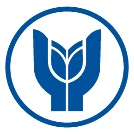  YAŞAR UNIVERSITYGRADUATE SCHOOLPhD/ PROFICIENCY IN ARTTHESIS DEFENSE APPLICATION and JURY PROPOSAL FORM1 The student is responsible from delivering the digital copy to the jury members.2 ORCID (Open Researcher and Contributor ID) is received from https://orcid.org/3 Thesis monitoring is not required for Proficiency in Art Students.4 The thesis jury is made up of 5 academic members including the members from the student’s thesis monitoring committee. At least two of 5 members should be from different universities. If the advisor is not entitled to voting, the jury is formed with 6 academic members. The co-advisor can be a part of the jury without having the right to vote.5 One of the proposed substitute members is required to be from Yaşar University while the other one is required to be from a different university.  ………………………………………………….………………… TO THE HEAD OF THE DEPARTMENT OF,My PhD/Proficiency in Art dissertation, the publication produced from the thesis (article/paper, referee/acceptance letter) have been completed and presented digitally in the appendix1. I kindly submit it for your necessary action for plagiarism check to be conducted and to take the relevant defense.………………………………………………….………………… TO THE HEAD OF THE DEPARTMENT OF,My PhD/Proficiency in Art dissertation, the publication produced from the thesis (article/paper, referee/acceptance letter) have been completed and presented digitally in the appendix1. I kindly submit it for your necessary action for plagiarism check to be conducted and to take the relevant defense.………………………………………………….………………… TO THE HEAD OF THE DEPARTMENT OF,My PhD/Proficiency in Art dissertation, the publication produced from the thesis (article/paper, referee/acceptance letter) have been completed and presented digitally in the appendix1. I kindly submit it for your necessary action for plagiarism check to be conducted and to take the relevant defense.………………………………………………….………………… TO THE HEAD OF THE DEPARTMENT OF,My PhD/Proficiency in Art dissertation, the publication produced from the thesis (article/paper, referee/acceptance letter) have been completed and presented digitally in the appendix1. I kindly submit it for your necessary action for plagiarism check to be conducted and to take the relevant defense.………………………………………………….………………… TO THE HEAD OF THE DEPARTMENT OF,My PhD/Proficiency in Art dissertation, the publication produced from the thesis (article/paper, referee/acceptance letter) have been completed and presented digitally in the appendix1. I kindly submit it for your necessary action for plagiarism check to be conducted and to take the relevant defense.STUDENT’SSTUDENT’SSTUDENT’SSTUDENT’SSTUDENT’SName SurnameDate and SignatureNumberORCID2ProgramThesis TitleThe application is for the    First          Second     PhD/Proficiency in Art Thesis DefenseThe application is for the    First          Second     PhD/Proficiency in Art Thesis DefenseThe application is for the    First          Second     PhD/Proficiency in Art Thesis DefenseThe application is for the    First          Second     PhD/Proficiency in Art Thesis DefenseThe application is for the    First          Second     PhD/Proficiency in Art Thesis Defense	TO THE DIRECTOR’S OFFICE OF THE GRADUATE SCHOOL,The dissertation of the student, whose thesis proposal was previously accepted and who has successfully completed 240 ECTS credits subsequently passed at least three thesis monitoring meetings3, complies with thesis template and style. It meets the publication requirements of the Graduate School to take the Thesis Defense.  A plagiarism check is required for the dissertation. All jury members and students, within the scope of the Law No. 6698 on the Protection of Personal Data, T.C. Yaşar University has declared that it has read and understood the entirety of the Clarification Text (www.yasar.edu.tr/kvkk) on KVKK.The list of the proposed jury members for thesis defense exam and the exam date are as follows which are kindly submitted for your information and necessary action.	TO THE DIRECTOR’S OFFICE OF THE GRADUATE SCHOOL,The dissertation of the student, whose thesis proposal was previously accepted and who has successfully completed 240 ECTS credits subsequently passed at least three thesis monitoring meetings3, complies with thesis template and style. It meets the publication requirements of the Graduate School to take the Thesis Defense.  A plagiarism check is required for the dissertation. All jury members and students, within the scope of the Law No. 6698 on the Protection of Personal Data, T.C. Yaşar University has declared that it has read and understood the entirety of the Clarification Text (www.yasar.edu.tr/kvkk) on KVKK.The list of the proposed jury members for thesis defense exam and the exam date are as follows which are kindly submitted for your information and necessary action.	TO THE DIRECTOR’S OFFICE OF THE GRADUATE SCHOOL,The dissertation of the student, whose thesis proposal was previously accepted and who has successfully completed 240 ECTS credits subsequently passed at least three thesis monitoring meetings3, complies with thesis template and style. It meets the publication requirements of the Graduate School to take the Thesis Defense.  A plagiarism check is required for the dissertation. All jury members and students, within the scope of the Law No. 6698 on the Protection of Personal Data, T.C. Yaşar University has declared that it has read and understood the entirety of the Clarification Text (www.yasar.edu.tr/kvkk) on KVKK.The list of the proposed jury members for thesis defense exam and the exam date are as follows which are kindly submitted for your information and necessary action.	TO THE DIRECTOR’S OFFICE OF THE GRADUATE SCHOOL,The dissertation of the student, whose thesis proposal was previously accepted and who has successfully completed 240 ECTS credits subsequently passed at least three thesis monitoring meetings3, complies with thesis template and style. It meets the publication requirements of the Graduate School to take the Thesis Defense.  A plagiarism check is required for the dissertation. All jury members and students, within the scope of the Law No. 6698 on the Protection of Personal Data, T.C. Yaşar University has declared that it has read and understood the entirety of the Clarification Text (www.yasar.edu.tr/kvkk) on KVKK.The list of the proposed jury members for thesis defense exam and the exam date are as follows which are kindly submitted for your information and necessary action.	TO THE DIRECTOR’S OFFICE OF THE GRADUATE SCHOOL,The dissertation of the student, whose thesis proposal was previously accepted and who has successfully completed 240 ECTS credits subsequently passed at least three thesis monitoring meetings3, complies with thesis template and style. It meets the publication requirements of the Graduate School to take the Thesis Defense.  A plagiarism check is required for the dissertation. All jury members and students, within the scope of the Law No. 6698 on the Protection of Personal Data, T.C. Yaşar University has declared that it has read and understood the entirety of the Clarification Text (www.yasar.edu.tr/kvkk) on KVKK.The list of the proposed jury members for thesis defense exam and the exam date are as follows which are kindly submitted for your information and necessary action.Advisor’s Name Surname: Advisor’s Name Surname: Date: Signature:Date: Signature:Date: Signature:Head of Department Name Surname:  Head of Department Name Surname:  Date:Signature:Date:Signature:Date:Signature:THESIS DEFENSE JURY PROPOSAL4THESIS DEFENSE JURY PROPOSAL4THESIS DEFENSE JURY PROPOSAL4THESIS DEFENSE JURY PROPOSAL4THESIS DEFENSE JURY PROPOSAL4Proposal for Advisor’s Right to Vote:   Has the right to vote.          Does not have the right to vote.Proposal for Advisor’s Right to Vote:   Has the right to vote.          Does not have the right to vote.Proposal for Advisor’s Right to Vote:   Has the right to vote.          Does not have the right to vote.Proposal for Advisor’s Right to Vote:   Has the right to vote.          Does not have the right to vote.Proposal for Advisor’s Right to Vote:   Has the right to vote.          Does not have the right to vote.JURY MEMBERSJURY MEMBERSJURY MEMBERSInstitute and institutional e-mail addressInstitute and institutional e-mail address1. Advisor’s Title Name Surname: 1. Advisor’s Title Name Surname: 1. Advisor’s Title Name Surname: 2. Thesis Monitoring Committee Member: 2. Thesis Monitoring Committee Member: 2. Thesis Monitoring Committee Member: 3. Thesis Monitoring Committee Member: 3. Thesis Monitoring Committee Member: 3. Thesis Monitoring Committee Member: 4. Member: 4. Member: 4. Member: 5. Member: 5. Member: 5. Member: 6. Member: 6. Member: 6. Member: SUBSTITUTE JURY MEMBERS5SUBSTITUTE JURY MEMBERS5SUBSTITUTE JURY MEMBERS5Institute and institutional e-mail addressInstitute and institutional e-mail address1. Member: 1. Member: 1. Member: 2. Member: 2. Member: 2. Member: Proposed Thesis Defense Date: Time:                                       Place: 